Internet Safety for Students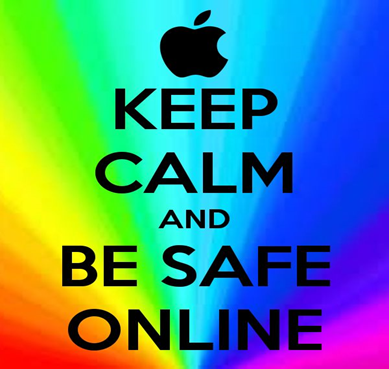  NEVER give out personal informationName, home address, phone number and your school name should not be mentioned to people you do not know.Never send a picture of yourself without parental permission.Never give people your passwords.  This includes friends!When choosing a screen name, do not include personal info such as your last name of birth date.NEVER meet someone or have them visit you without permissionTell your parents immediately if someone asks to meet you or wants to come to your house. Be careful what you post on the internetBe careful of the information and pictures you post on the internet.  This includes Facebook, Twitter, Instagram and Musically.Beware of online predators.  People online might not be who they say they are. Beware of Cyber BullyingDo not say anything online that you would not want your parents to see or hear.Do not respond to online bullying and save all posts and messages received.Report cyber bullying to your parents immediately.  Report it to your principal, teacher or counselor if it is happening with someone at school. Online GamingDo not “friend” people on Xbox Live or Play Station Network that you do not know in person.Do not give person information over headsets to people you do not know.Tell a parent about anything that makes you uncomfortable.Be careful of downloading or buying things that your parents have not approved.REMEMBER….IF IT MAKES YOU FEEL UNCOMFORTABLE….IT’S PROBABLY WRONG!  TELL SOMEONE IMMEDIATELY!  BE SAFE!